                                CRECHE SÃO CRISTÓVÃO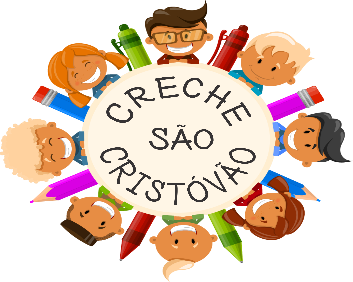                                    CNPJ: 48.828.347/0001-53       Registro em Cartório de Pessoa Jurídica, sob nº 13, fls. 93 vº - Livro A-2.       Inscrição no Conselho Municipal da Criança e do Adolescente: nº 005-98.       Inscrição no Conselho Municipal de Assistência Social: nº 011/12.Certificado de Regularidade Cadastral de Entidades: CRE – nº 1572/2013.                   Declaração de Utilidade Pública Municipal: Lei n° 1.125 de 18 de março de 1.982.                                                  Declaração de Utilidade Pública Estadual: Decreto nº 46.324, de 30 de novembro de 2.001.                   Declaração de Utilidade Pública Federal: Portaria nº 688, de 10 de agosto de 2.000.				Relatório Trimestral de Atividades				    CRECHE SÃO CRISTÓVÃO				         Proposta Nº 0005/20211 – DADOS CADASTRAISDADOS DE IDENTIFICAÇÃO DO REPRESENTANTE LEGALDADOS DO RESPONSÁVEL TÉCNICO PELO PROJET02 – DESCRIÇÃO DO PLANO DE TRABALHO3 -  DESCRIÇÃO DA EXECUÇÃO DAS ATIVIDADES - Atendimentos telefônicos para solicitação de vagas.- Contatos telefônicos  as redes Sócio assistenciais- Discussão sobre as regras Institucionais com a Coordenação- Ligação para as famílias conferindo números de telefone.- Organização dos documentos Serviço Social - Elaboração de Relatórios para prestação de contas e Ofícios.- Elaboração Mensal burocrática da Entidade.- Foram realizadas 03 Lives com Profissionais : - Live com Dr Pedro Lindomaico , falando sobre a Saúde Mental – Psicoterapeuta- Live sobre Saúde – com a Nutriciosita Joice Ribeiro- Live com Aline Ribeiro sobre as Fases da Lua – O que elas influenciam nas energias em nosso Corpo .- Live Com a Maica Eccel Conselho Tutelar – Direitos e Devers- Participação da Conferência da Assistência SocialAÇÔES :- Entrega de 200 Cestas Básicas_ Entrega de 200 Kits de limpeza e Higiene_ Entrega de 120  Kits de Festa Junina 4 – MONITORAMENTO E AVALIAÇÃOA Avaliação está sendo feita através das respostas das atividades propostas via Watsapp , sobre as devolutivas de algumas atividades enviadas , resultando em registros de acompanhamento técnico das atividades e indicando alterações de procedimentos bem como a necessidade de acompanhamento, buscando assim uma melhoria na execução das atividades propostas.5 – EQUIPE CONTRATADA PARA O PROJETO6 – INFORMAÇÕES COMPLEMENTARES – RELATÓRIO FOTOGRÁFICO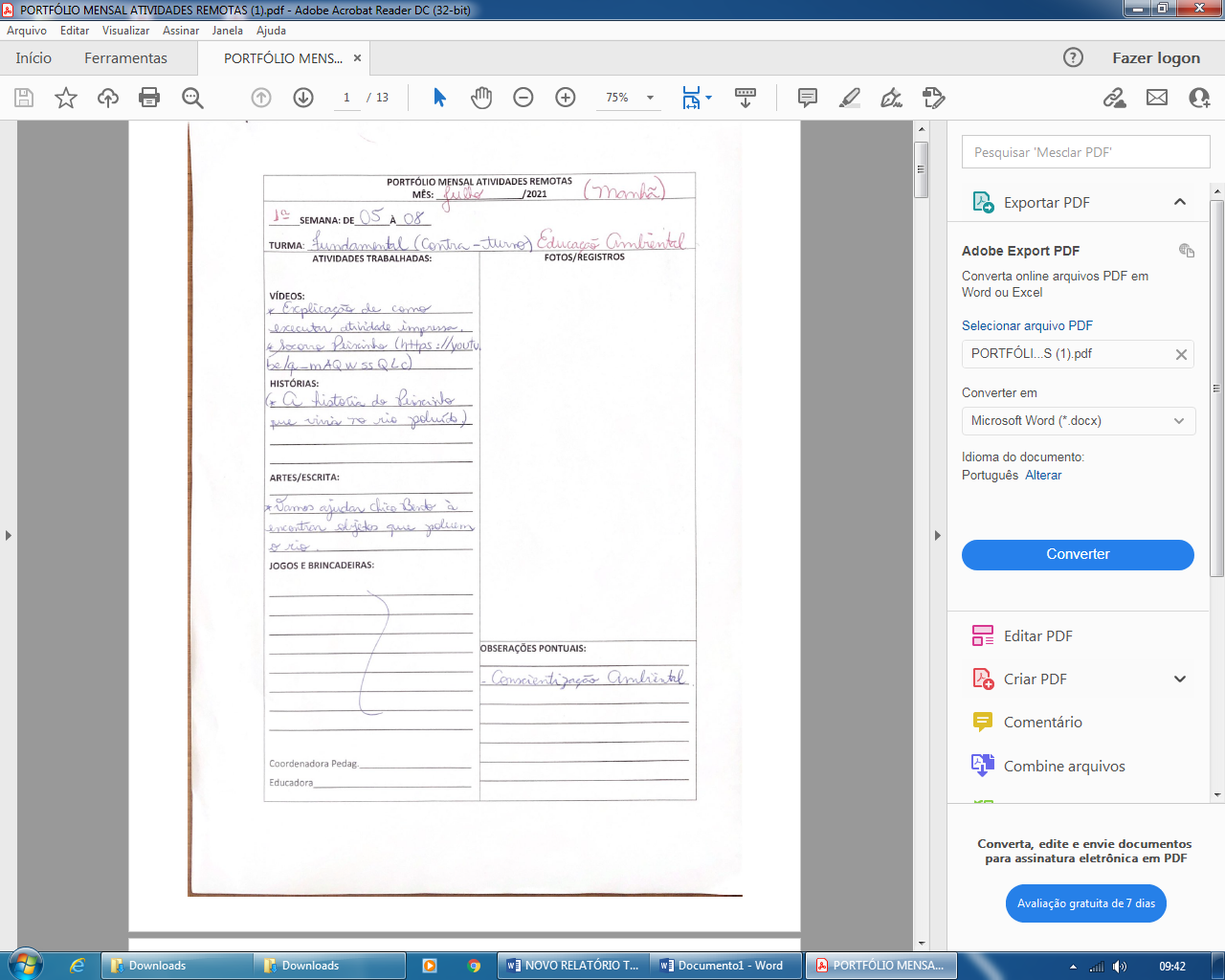 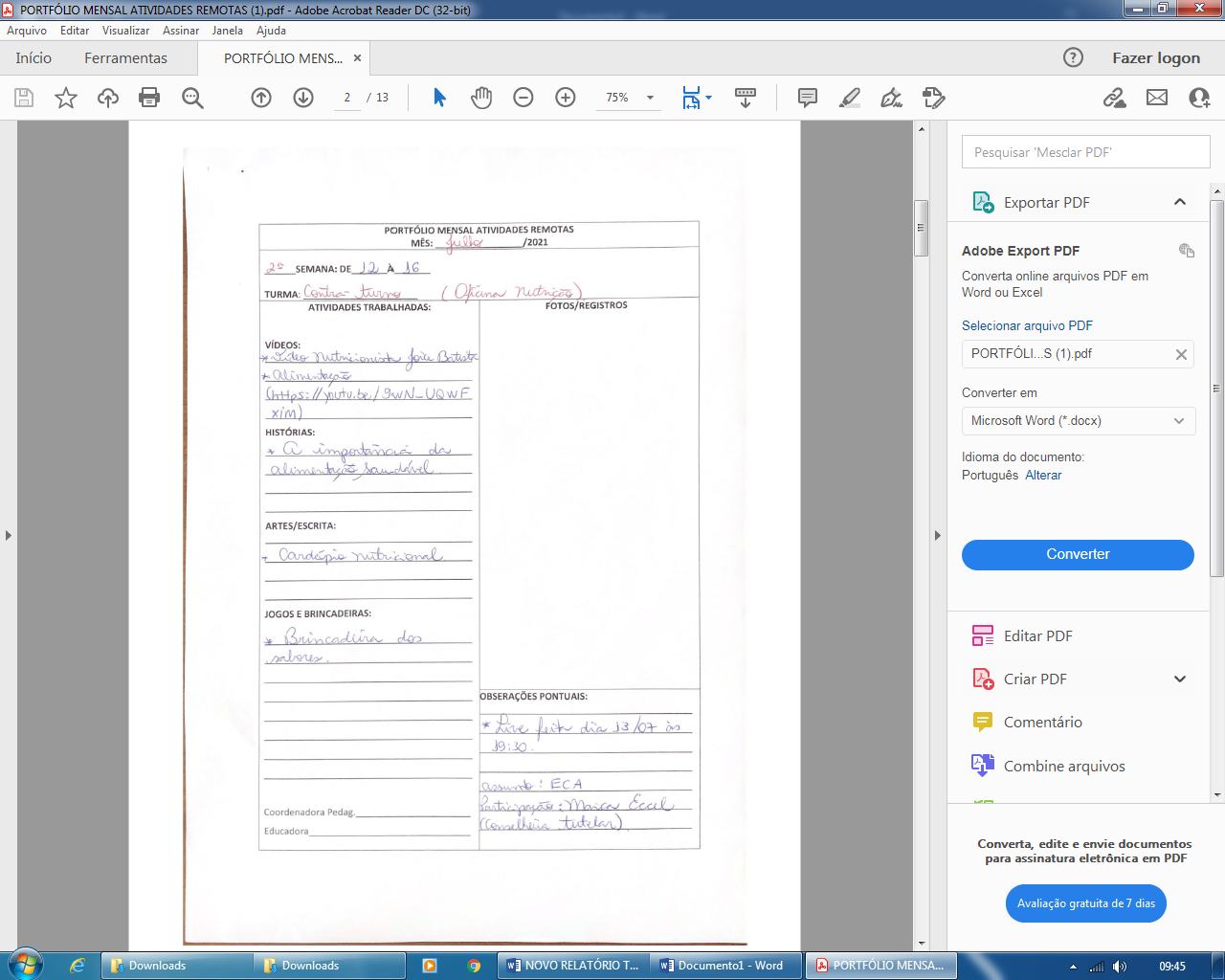 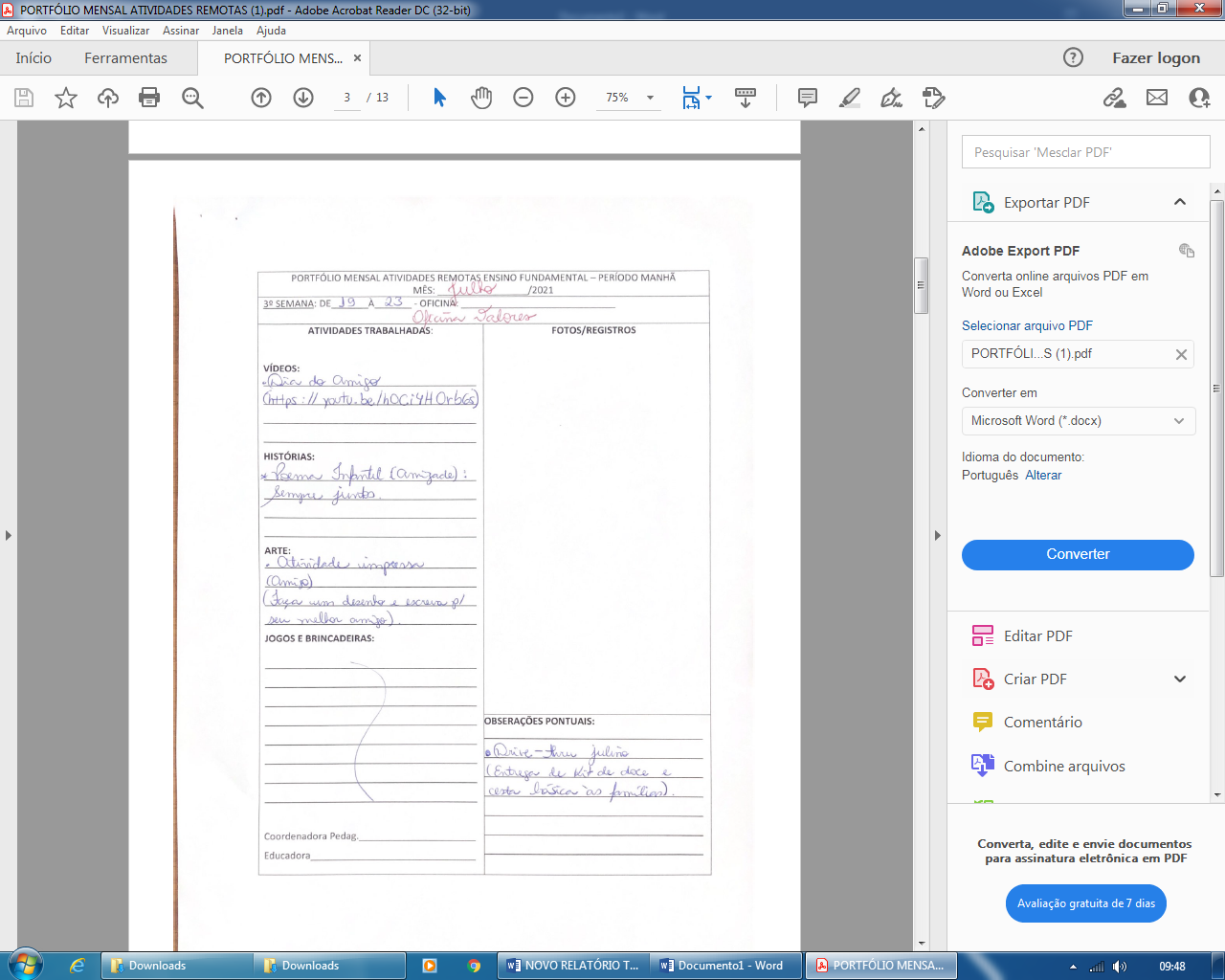 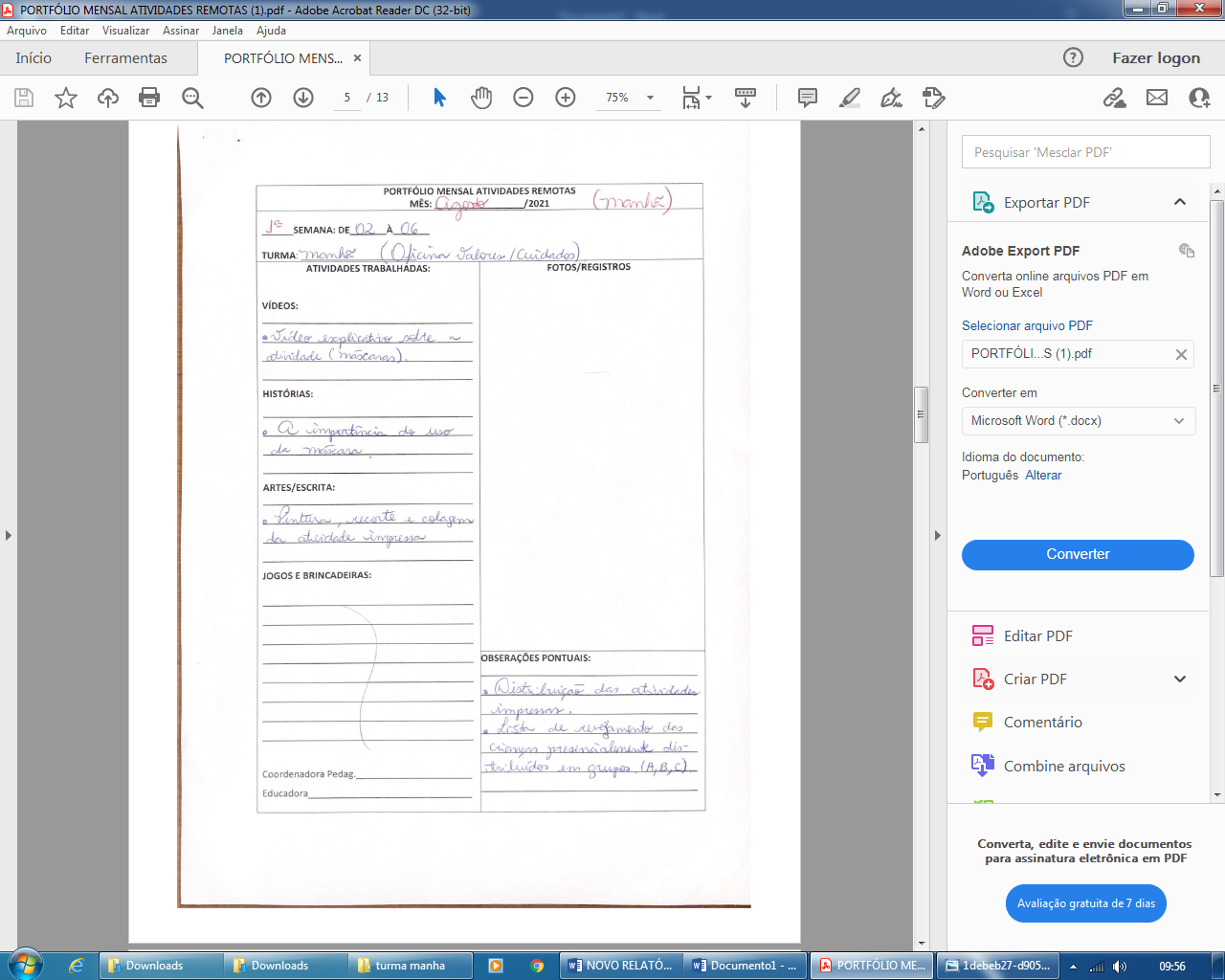 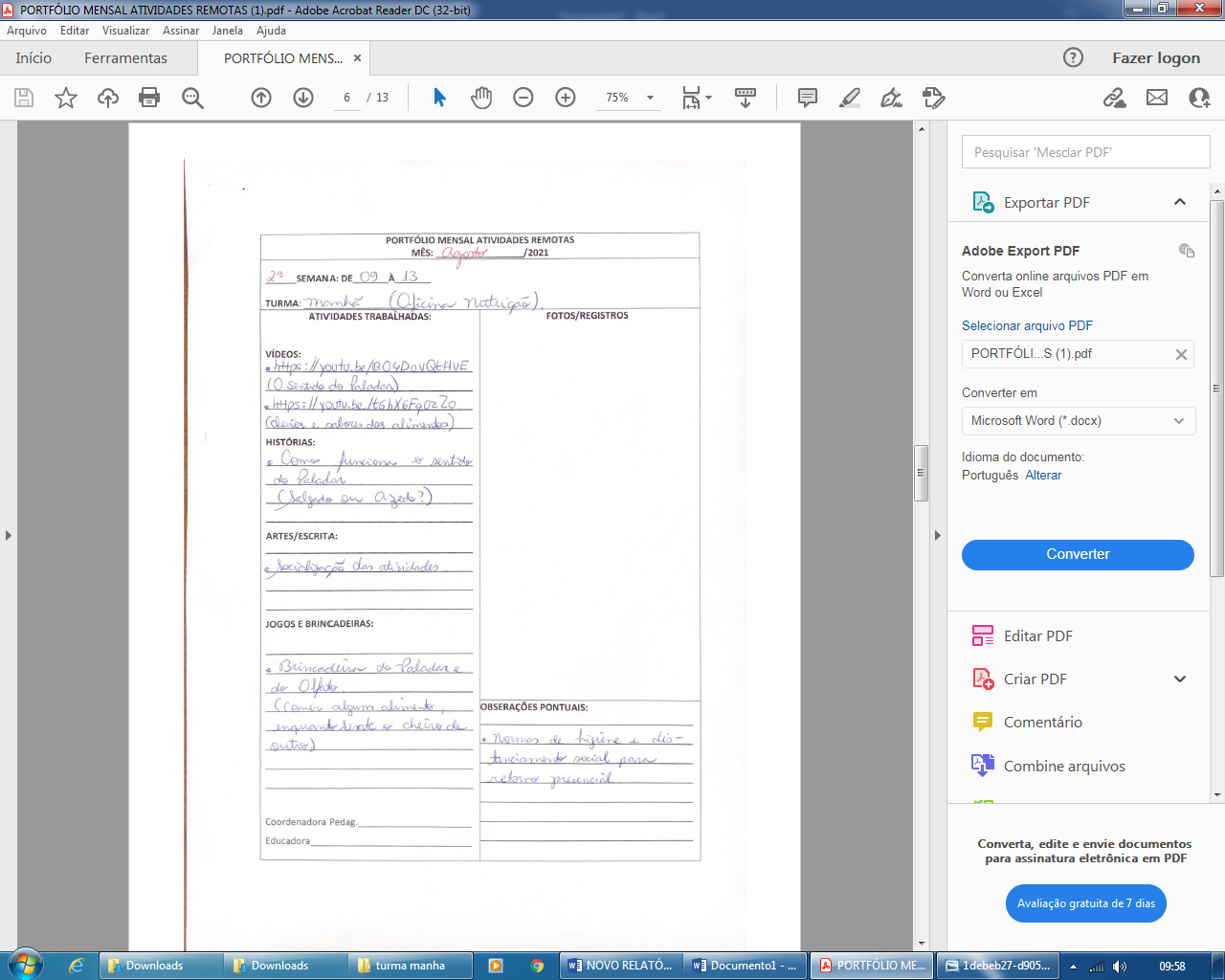 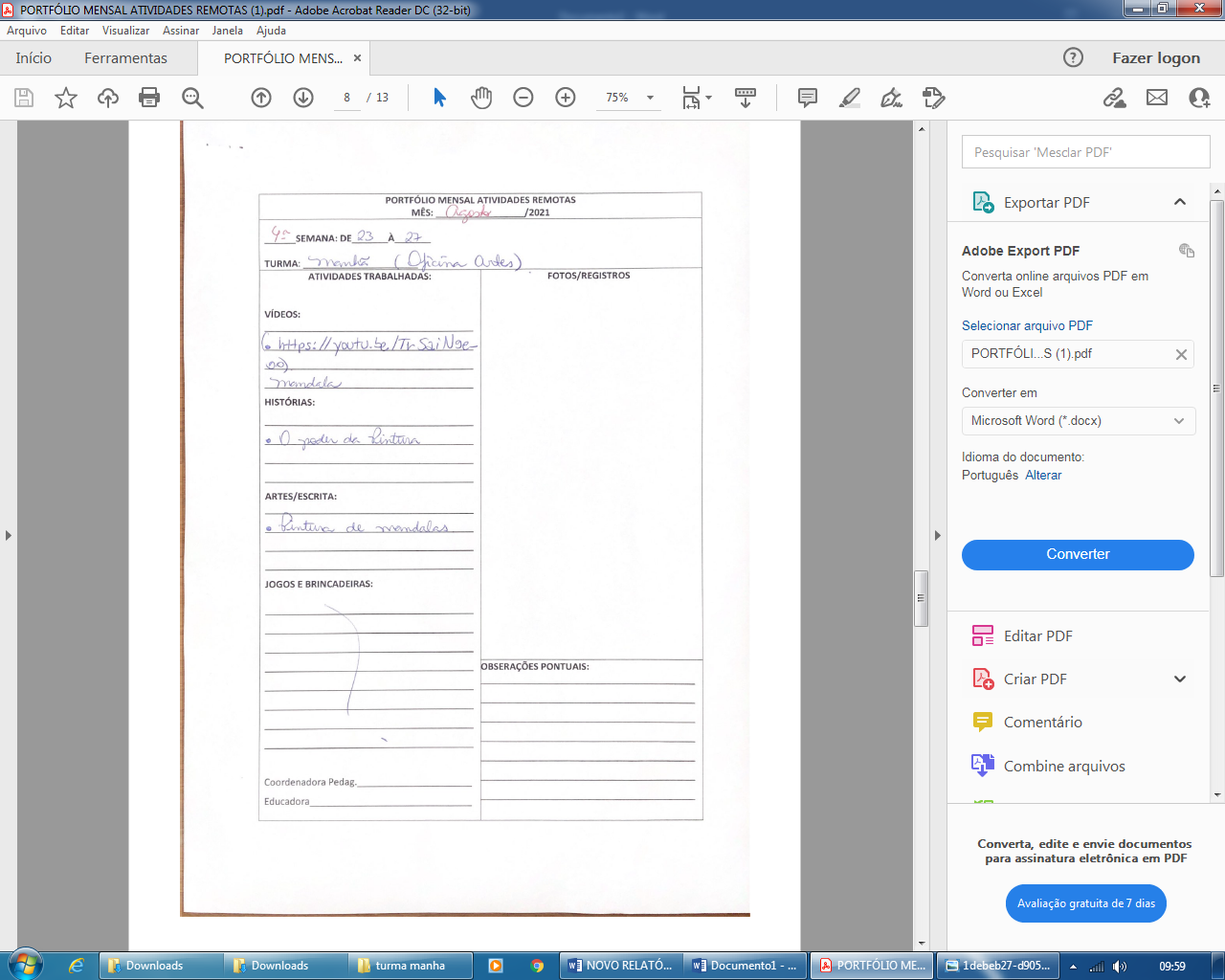 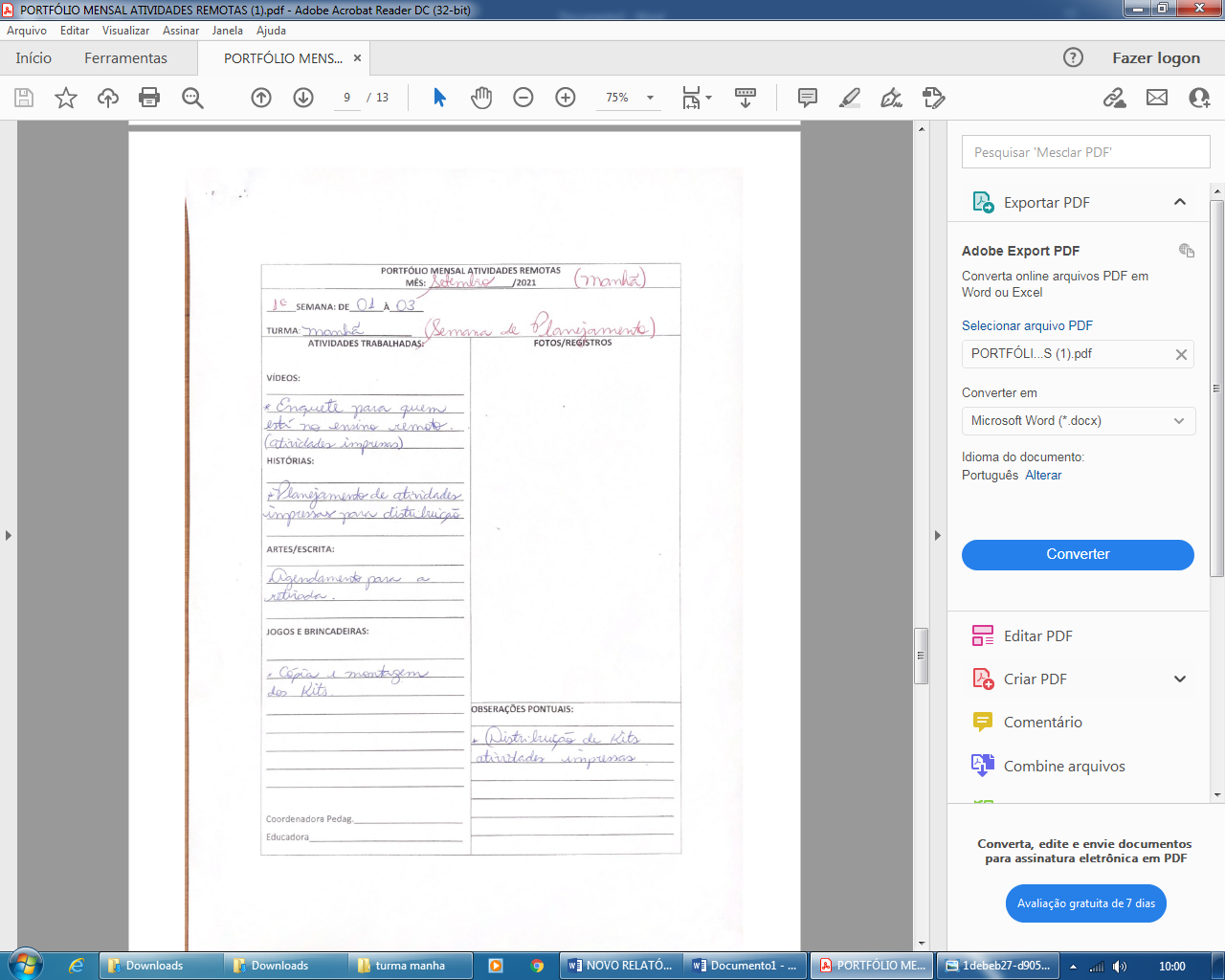 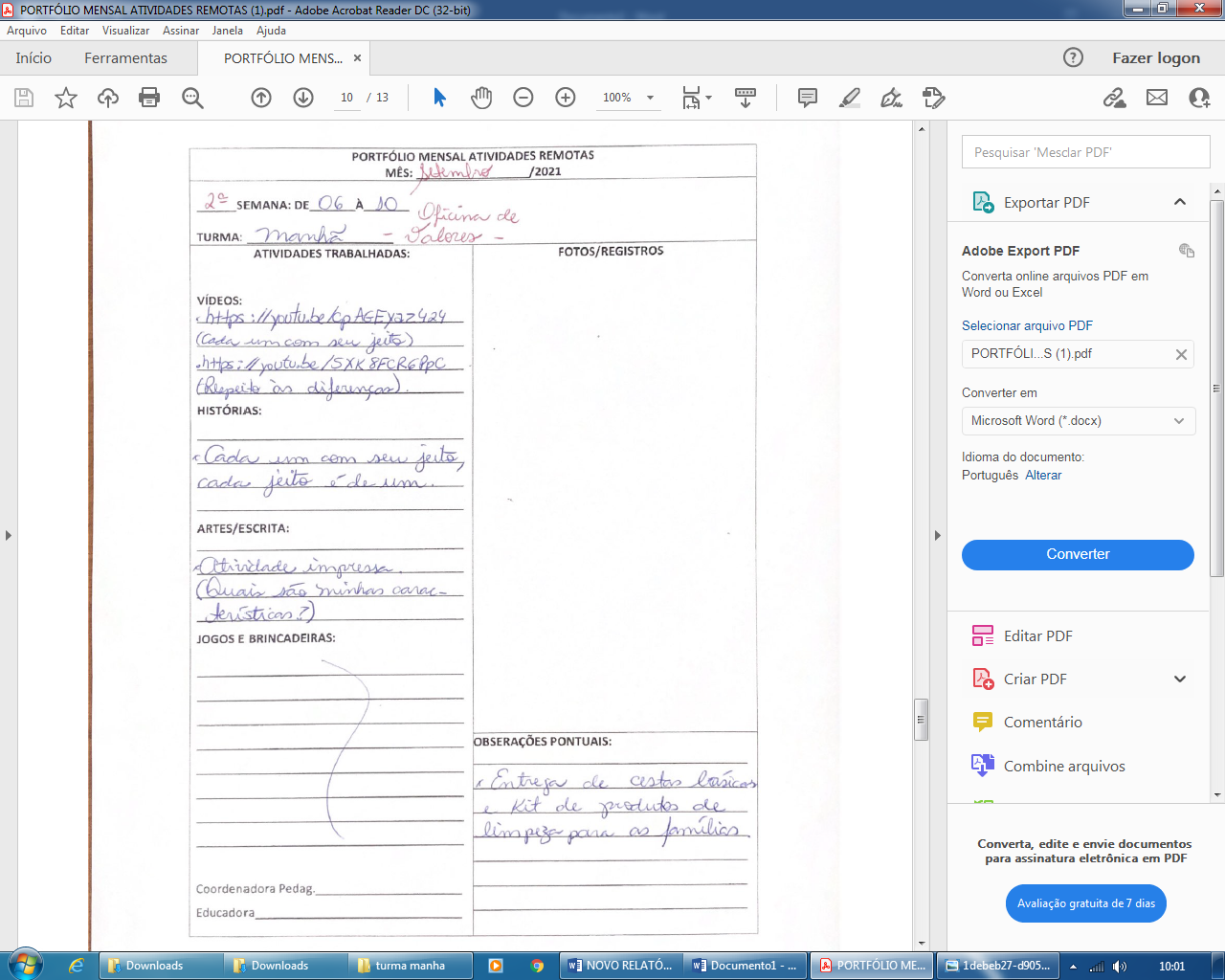 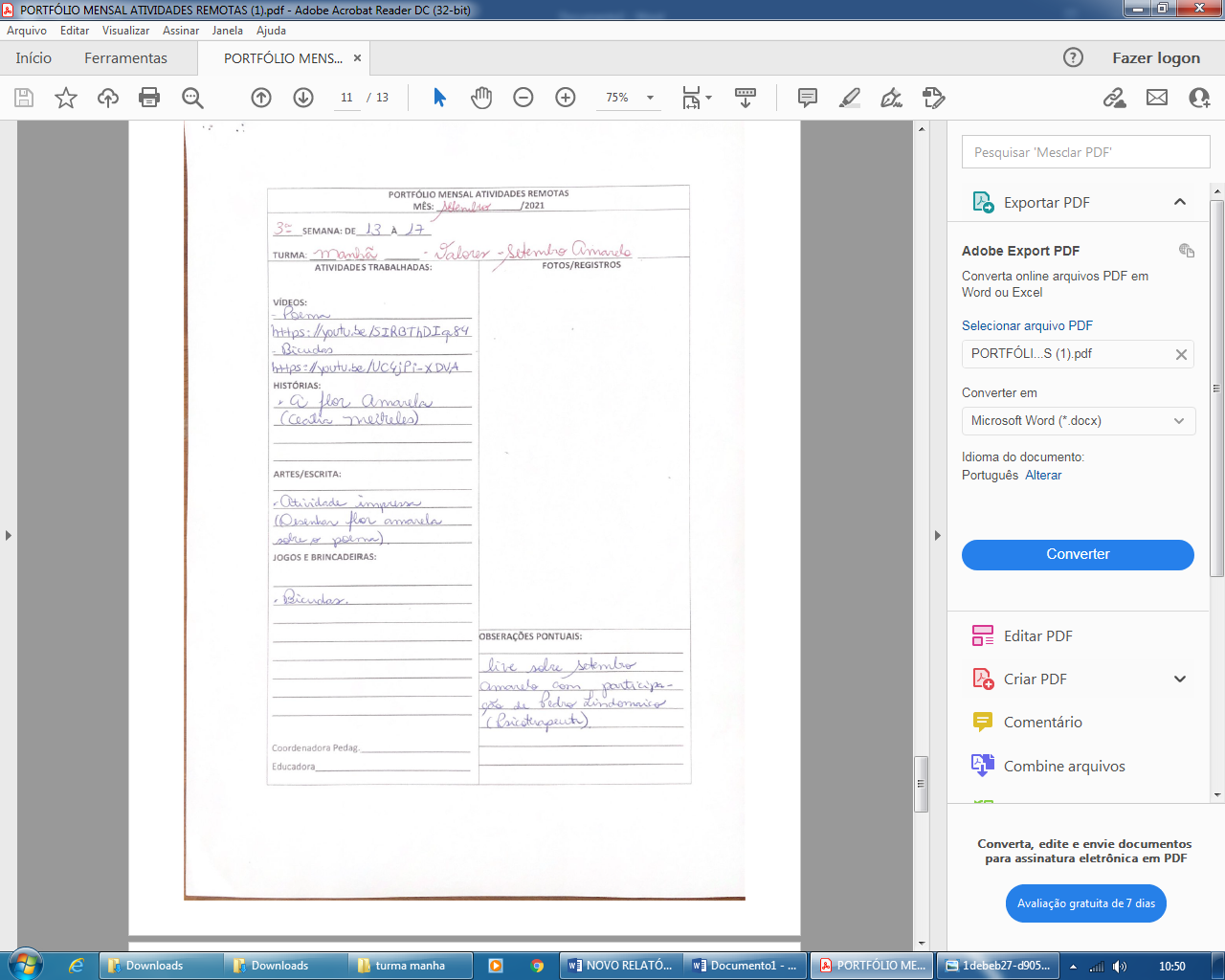 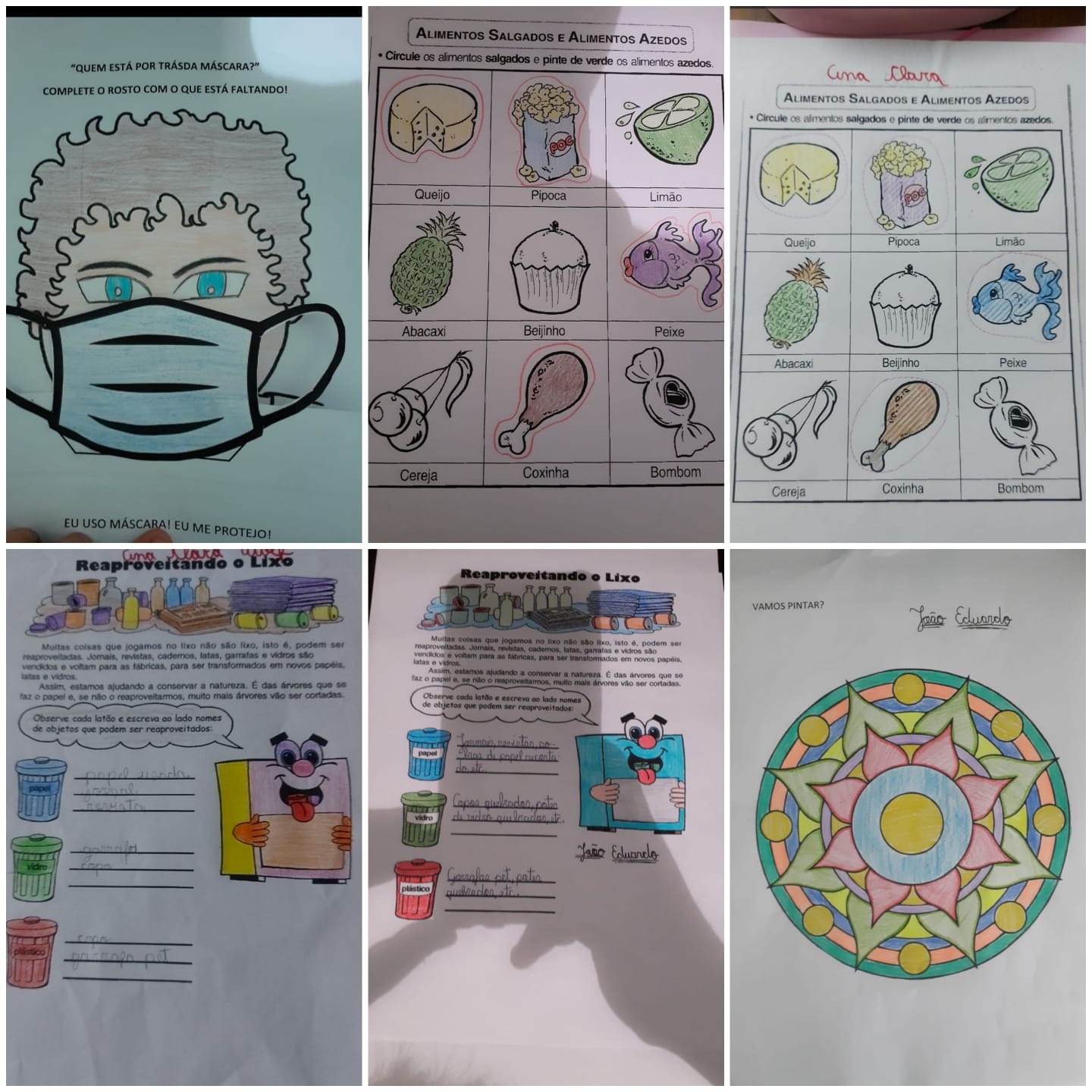 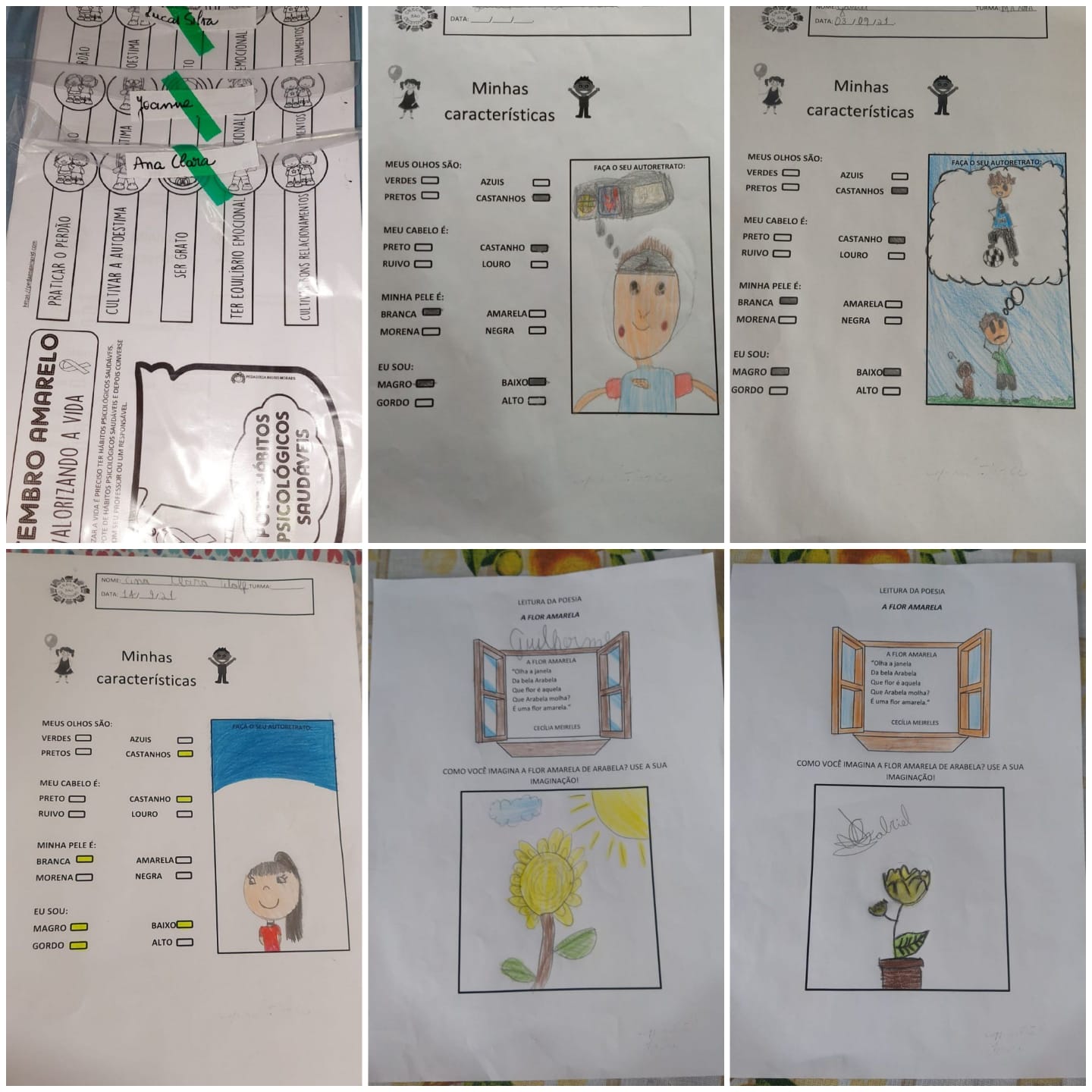 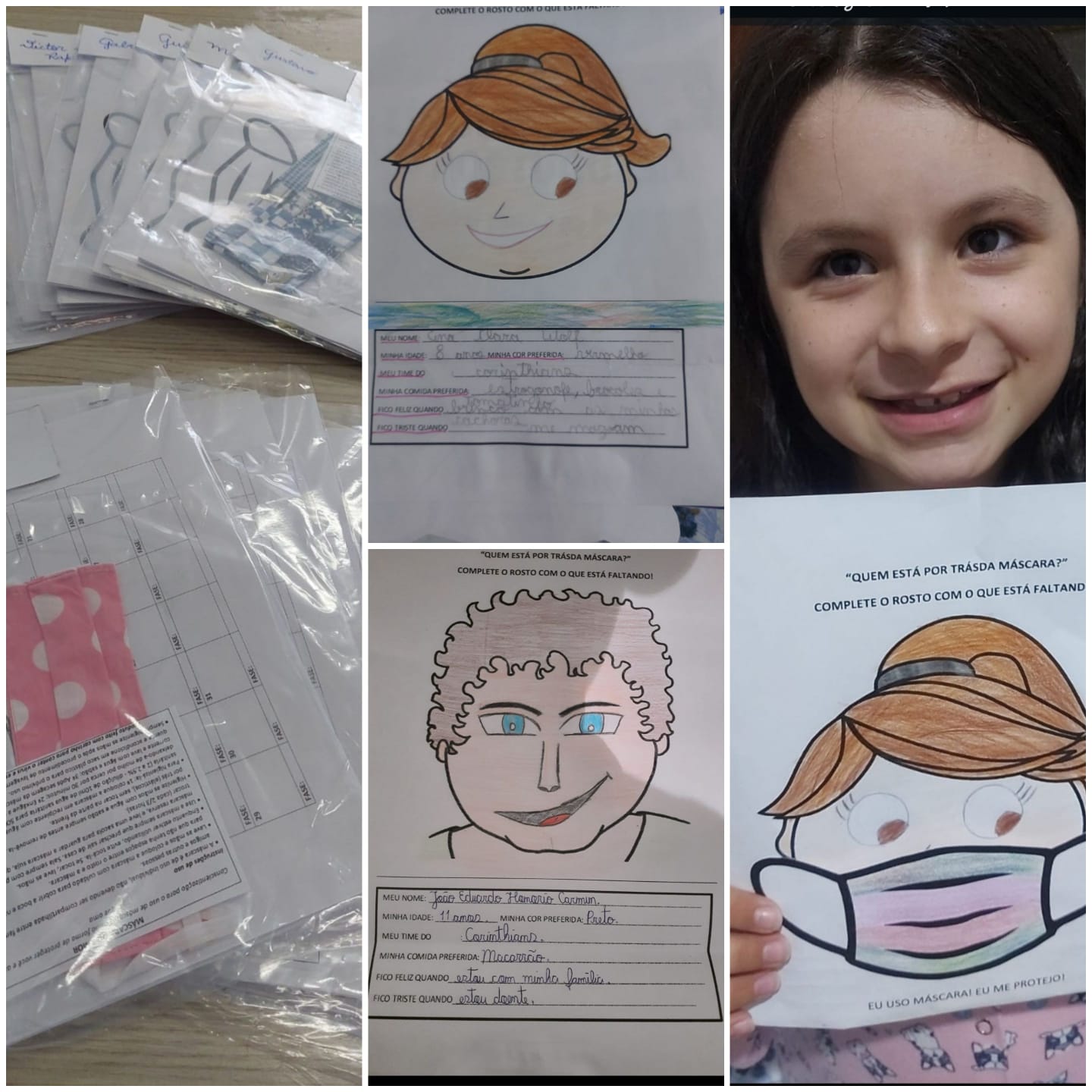 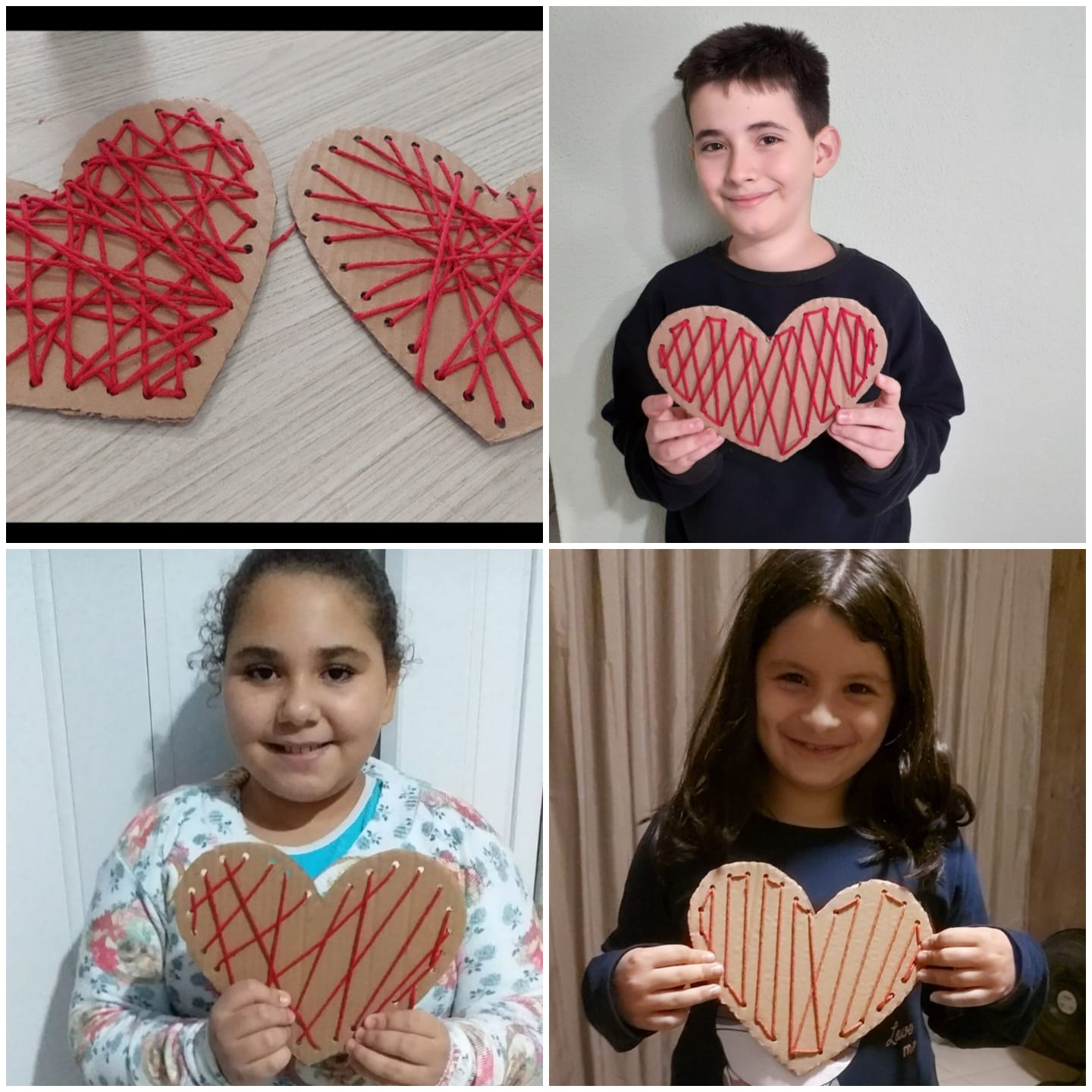 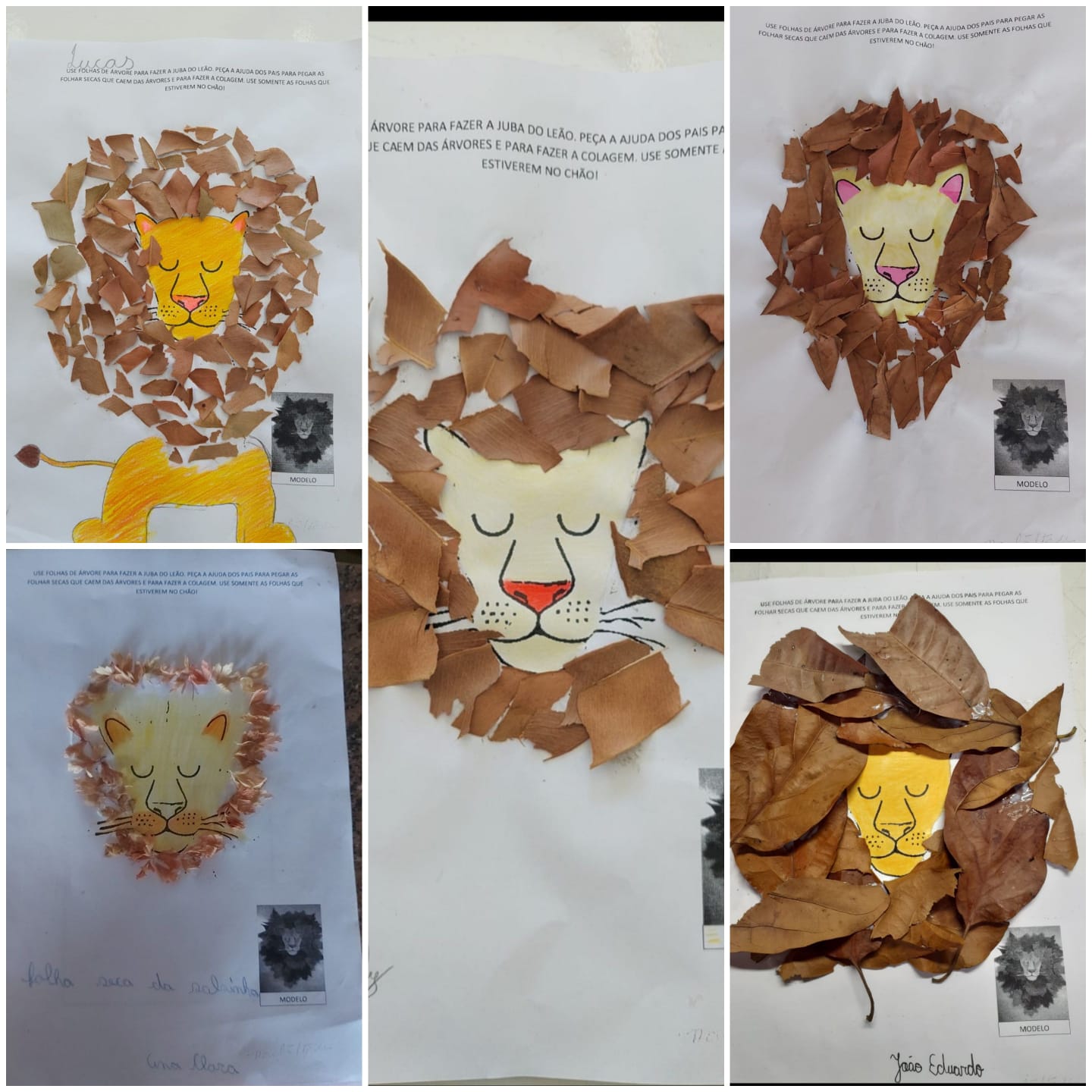 8 – REPRESENTANTES DA ENTIDADE____________________________________                          ____________________________________            Responsável Técnico	                               	  Presidente/Dirigente	                                                                Amparo , 08 de Outubro de 2021Creche São CristóvãoCreche São CristóvãoCreche São CristóvãoCreche São CristóvãoCNPJ : 48.828.347/0001-53CNPJ : 48.828.347/0001-53Avenida Europa , 560Avenida Europa , 560Avenida Europa , 560Avenida Europa , 560Jardim CamandocaiaJardim CamandocaiaAmparoSP13905-100(19) 3807 9814(19) 3807 9814crechesaocristovao@live.comNome : Marilu Aparecida Silva CanolaNome : Marilu Aparecida Silva CanolaR.G. 18.074.367-3CPF : 091.783.028-89Cargo na OSC  :   PresidenteCargo na OSC  :   PresidenteNome :   Viviane Rosemary Silva PavanNome :   Viviane Rosemary Silva PavanR.G.  14.847.939-XCPF :  102.319.058-31Cargo na OSC : Assistente SocialCargo na OSC : Assistente SocialTÍTULOPROJETO + SABER – OFICINAS DE APRENDIZAGEMTÍTULOPROJETO + SABER – OFICINAS DE APRENDIZAGEMPERÍODO DE EXECUÇÃOÍnicio :  01/01/2021Término : 30/12/2021PERÍODO DE EXECUÇÃOÍnicio :  01/01/2021Término : 30/12/2021Identificação do ObjetoOfertar um serviço por execução de ações de caráter preventivo e proativo, de forma continuada e permanente , promovendo proteção social , convivência e fortalecimento de vínculos ao público alvo , oferecendo atividades sócios educativas , recreativas, artísticas e culturais, todas planejadas , através das oficinas ,  incentivando a participação social, o convívio familiar e comunitário, edificando e construindo o desenvolvimento pleno da cidadania.Identificação do ObjetoOfertar um serviço por execução de ações de caráter preventivo e proativo, de forma continuada e permanente , promovendo proteção social , convivência e fortalecimento de vínculos ao público alvo , oferecendo atividades sócios educativas , recreativas, artísticas e culturais, todas planejadas , através das oficinas ,  incentivando a participação social, o convívio familiar e comunitário, edificando e construindo o desenvolvimento pleno da cidadania.Identificação do ObjetoOfertar um serviço por execução de ações de caráter preventivo e proativo, de forma continuada e permanente , promovendo proteção social , convivência e fortalecimento de vínculos ao público alvo , oferecendo atividades sócios educativas , recreativas, artísticas e culturais, todas planejadas , através das oficinas ,  incentivando a participação social, o convívio familiar e comunitário, edificando e construindo o desenvolvimento pleno da cidadania.Identificação do ObjetoOfertar um serviço por execução de ações de caráter preventivo e proativo, de forma continuada e permanente , promovendo proteção social , convivência e fortalecimento de vínculos ao público alvo , oferecendo atividades sócios educativas , recreativas, artísticas e culturais, todas planejadas , através das oficinas ,  incentivando a participação social, o convívio familiar e comunitário, edificando e construindo o desenvolvimento pleno da cidadania.Público AlvoOfertar atendimento à 30 crianças/adolescentes , de 06 á 11 anos e 11 meses ,prioritariamente usuários , cujas famílias tem precário acesso a renda e a serviços públicos ou são beneficiários de programas ou transferência de renda.Público AlvoOfertar atendimento à 30 crianças/adolescentes , de 06 á 11 anos e 11 meses ,prioritariamente usuários , cujas famílias tem precário acesso a renda e a serviços públicos ou são beneficiários de programas ou transferência de renda.Público AlvoOfertar atendimento à 30 crianças/adolescentes , de 06 á 11 anos e 11 meses ,prioritariamente usuários , cujas famílias tem precário acesso a renda e a serviços públicos ou são beneficiários de programas ou transferência de renda.Público AlvoOfertar atendimento à 30 crianças/adolescentes , de 06 á 11 anos e 11 meses ,prioritariamente usuários , cujas famílias tem precário acesso a renda e a serviços públicos ou são beneficiários de programas ou transferência de renda.ObjetivosContribuir para o fortalecimento de vínculos sociais e familiares, prevenindo situações de vulnerabilidade e risco social.Estimular o protagonismo ,por meio do acesso à informação sobre direitos de cidadania.Assegurar espaços de convívio familiar e comunitário e o desenvolvimento de relações de afetividade, solidariedade, respeito mútuo e sociabilidade.Possibilitar a ampliação do universo informacional das crianças e adolescentes , bem como estimular o desenvolvimento das potencialidade para novos projetos de vida, propiciar sua formação cidadã e vivencias sociais.ObjetivosContribuir para o fortalecimento de vínculos sociais e familiares, prevenindo situações de vulnerabilidade e risco social.Estimular o protagonismo ,por meio do acesso à informação sobre direitos de cidadania.Assegurar espaços de convívio familiar e comunitário e o desenvolvimento de relações de afetividade, solidariedade, respeito mútuo e sociabilidade.Possibilitar a ampliação do universo informacional das crianças e adolescentes , bem como estimular o desenvolvimento das potencialidade para novos projetos de vida, propiciar sua formação cidadã e vivencias sociais.ObjetivosContribuir para o fortalecimento de vínculos sociais e familiares, prevenindo situações de vulnerabilidade e risco social.Estimular o protagonismo ,por meio do acesso à informação sobre direitos de cidadania.Assegurar espaços de convívio familiar e comunitário e o desenvolvimento de relações de afetividade, solidariedade, respeito mútuo e sociabilidade.Possibilitar a ampliação do universo informacional das crianças e adolescentes , bem como estimular o desenvolvimento das potencialidade para novos projetos de vida, propiciar sua formação cidadã e vivencias sociais.ObjetivosContribuir para o fortalecimento de vínculos sociais e familiares, prevenindo situações de vulnerabilidade e risco social.Estimular o protagonismo ,por meio do acesso à informação sobre direitos de cidadania.Assegurar espaços de convívio familiar e comunitário e o desenvolvimento de relações de afetividade, solidariedade, respeito mútuo e sociabilidade.Possibilitar a ampliação do universo informacional das crianças e adolescentes , bem como estimular o desenvolvimento das potencialidade para novos projetos de vida, propiciar sua formação cidadã e vivencias sociais.Local de ExecuçãoAvenida Europa   nº 560             Jardim Camandocaia               Cep 13905-100Amparo – SP                                  Telefone : 3807 9814Local de ExecuçãoAvenida Europa   nº 560             Jardim Camandocaia               Cep 13905-100Amparo – SP                                  Telefone : 3807 9814Local de ExecuçãoAvenida Europa   nº 560             Jardim Camandocaia               Cep 13905-100Amparo – SP                                  Telefone : 3807 9814Local de ExecuçãoAvenida Europa   nº 560             Jardim Camandocaia               Cep 13905-100Amparo – SP                                  Telefone : 3807 9814Coordenador Patrícia Pacetta SilvaCoordenador Patrícia Pacetta SilvaCoordenador Patrícia Pacetta SilvaCoordenador Patrícia Pacetta SilvaResponsavel Técnico do Projeto e FunçãoViviane Rosemary Silva Pavan – Assistente SocialResponsavel Técnico do Projeto e FunçãoViviane Rosemary Silva Pavan – Assistente SocialResponsavel Técnico do Projeto e FunçãoViviane Rosemary Silva Pavan – Assistente SocialResponsavel Técnico do Projeto e FunçãoViviane Rosemary Silva Pavan – Assistente SocialEndereçoRua Florença, 94Telefone( 19)  99885 1523Telefone( 19)  99885 1523E-mailanerspavann@gmail.comCargo/ FunçãoQtdadeVínculoCarga HoráriaAssistente Social1CLT20 horasPsicóloga1CLT20 horasEducador Social1CLT20 horas